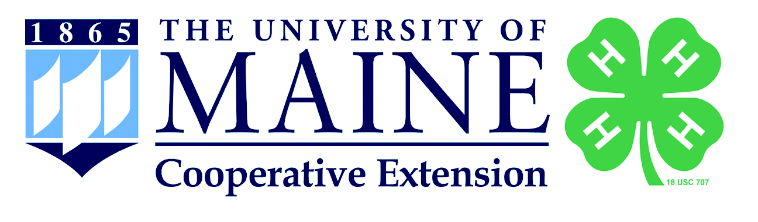 Activity Reflection Tool (Customized Sample: Teen Homeless Shelter Group)To be used immediately after a learning experience. Youth can draw, make a video or write to these prompts. This reflection tool can be used by individuals or can be prompts to lead group discussions.We chose a project! This is our project outline:We chose a project! This is our project outline:What did we do? What did we accomplish? How did we do it?When we did it (was this a long term project or just one hour?):Who helped you get it done? (Focusing on relationships)Share some gratitude for the help.How did we communicate well today? How could we communicate better in the future?(Looking for Conflict Resolution)What science concepts did you learn? How?What science concepts did you learn? How?What were some problems you solved today? How did you solve them? What did you do to get through the problem?What were some problems you solved today? How did you solve them? What did you do to get through the problem?(Conflict resolution could be discussed here as well as process problems)(Conflict resolution could be discussed here as well as process problems)How were you a leader today?  How were you a leader today?  What was your goal for the day? Did you meet it? How? If not, what could you do next time to meet that goal? What was your goal for the day? Did you meet it? How? If not, what could you do next time to meet that goal? 